coaledu, z.ú. - nový vzdělávací projekt jde vstříc počítačové gramotnosti a bezpečí nejen na internetu!  V poslední době jsme svědky stále se zvyšujícího počtu kybernetických hrozeb a útoků. Bezpečnost na internetu se stává stále důležitější a není překvapivé, že se mnoho lidí zajímá o způsoby, jak se chránit před těmito riziky. V této souvislosti vznikla nová organizace s názvem coaledu, která se oficiálně stala neziskovou organizací – zapsaným ústavem. Hlavním cílem této organizace je zvýšit povědomí o kybernetických hrozbách a poskytnout lidem nástroje a znalosti, které potřebují k ochraně sebe, svých dat a zařízení.Maskotem coaledu je coalman – superhrdina, který bojuje proti kybernebezpečí. Tento sympatický superhrdina bude symbolizovat snahu organizace chránit lidi před kybernetickými nebezpečími a pomáhat jim zvládat tuto stále se zhoršující situaci. První přednáška spatří světlo světa již v lednu 2024!   První z cyklu plánovaných přednášek coaledu se bude konat v lednu příštího roku a bude to jen začátek akcí, které organizace plánuje pořádat. Tyto přednášky budou probíhat jednou měsíčně ve čtvrtek a budou zaměřeny na různá témata týkající se nejen kybernetické bezpečnosti. Program se připravuje a slibuje zajímavé a poučné přednášky.  Jedním z klíčových prvků bude spolupráce s odborníky na téma kybernetické bezpečnosti. Mezi prvními odborníky, kteří budou přednášet, patří plk. Ondřej Moravčík, vedoucí oddělení tisku PČR, který v rámci svých přednášek například upozorňuje na metody podvodů na seniorech. Upozorňuje také na falešné legendy, které využívají podvodníci a jejichž pomocí se snaží vylákat ze seniorů finanční prostředky. Součástí jeho sdělení jsou i preventivní rady, jak asertivně podvodníky odmítnout, na co se při hovoru s neznámými osobami zaměřit a na jaké konkrétní formulace si dávat pozor. Posluchači se také dozvědí, jak postupovat v případě, že se již stali obětí podvodníka, a jak efektivně spolupracovat s Policií ČR při jeho dopadení.  Coaledu bude také spolupracovat s Národním úřadem pro kybernetickou a informační bezpečnosti (dále jen NÚKIB). NÚKIB je ústředním správním orgánem pro kybernetickou bezpečnost včetně ochrany utajovaných informací v oblasti informačních a komunikačních systémů a kryptografické ochrany. Dále má na starosti problematiku veřejně regulované služby v rámci družicového systému Galileo. „Dále s lektory z e-bezpečí Univerzity Palackého, s AKADEMIÍ cz.nic, dále s lidmi, kteří šíří osvětu o tabuizovaných tématech (sex. zneužívání), a mnoho dalších. Všichni budou předávat své cenné znalosti a zkušenosti nejen v oblasti kybernetické bezpečnosti,” prozrazuje ředitelka coaledu Jitka Krejsová.  Doc. Mgr. Kamil Kopecký, Ph.D., který pracuje na Univerzitě Palackého v Olomouci a od roku 2010 je vedoucím Centra prevence rizikové virtuální komunikace Pedagogické fakulty Univerzity Palackého v Olomouci, bude jedním z mnoha zajímavých hostů série přednášek coaledu. Pan Kopecký je zároveň vedoucím projektu zmiňovaného e-bezpečí a projektu Digidoupě. Zaměřuje se především na rizikové formy chování v online prostředí, ale také na pozitivní a smysluplné využívání IT technologií ve vzdělávání i běžném životě. Po každé přednášce budou posluchači možnost zúčastnit se networkingového rautu, kde budou moci diskutovat s přednášejícími a mezi sebou o tématu, které bylo předneseno. Tato část akce bude skvělou příležitostí ke sdílení a výměně názorů.  Zakupte si zvýhodněné předplatné na přednášky!  Coaledu nabídne také možnost zakoupit zvýhodněné předplatné na přednášky. Půjde o předplatné na 5 přednášek, nebo na celý cyklus. Letní prázdniny budou věnovány primárně pro seniory. K dispozici budou dvě varianty vstupenek: jedna na samotnou přednášku a druhá, která bude zahrnovat i účast na networkingovém rautu.  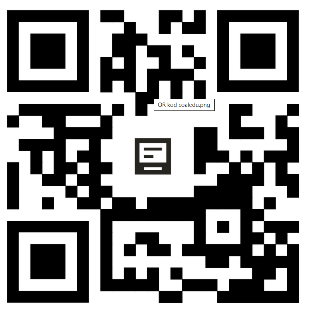 Pokud hledáte tip pod stromeček, který bude nejen originální, ale také prospěšný pro vaše blízké, navštivte náš web coaledu.cz, kde můžete získat dárek, který má opravdový význam. Organizace Coaledu se neomezuje pouze na přednášky, ale i na kroužky programování pro žáky 2. stupně základních škol a později i studenty SŠ. Lektoři připravují obsah a materiály na kroužky. Navíc se chystá nabídnout kurz psaní všemi deseti pro veřejnost. Cílem těchto aktivit je podpořit vzdělávání a smysluplně využít čas strávený na PC.  Pro ty, kteří by chtěli využít programy coaledu, bude k dispozici systém voucherů, který umožní snadný přístup k různým akcím, kroužkům a kurzům. Organizace také aktivně pracuje na získání akreditace pro své vzdělávací a rekvalifikační kurzy, aby mohla nabídnout ještě více příležitostí k rozvoji dovedností v oblasti informačních technologií.   Celkově lze říci, že coaledu přináší nový pohled na boj proti kybernetickým hrozbám a vzdělávání v této oblasti. Jejich aktivity slibují mnoho zajímavých a užitečných příležitostí pro všechny, kteří se chtějí naučit více o kybernetické bezpečnosti a chránit se před nebezpečími online světa.  Sledujte coaledu na sociálních sítích.  Zajímá vás více informací? Pak se podívejte na profily coaledu na Facebooku a Instagramu, kde budou pravidelně sdíleny informace o jeho akcích, kroužcích a přednáškách. „Těšíme se na vás na našich sociálních sítích a na akcích coaledu, kde budeme spojovat technologii, vzdělávání a bezpečnost, abychom vytvořili silnější digitální generaci!“ zdůrazňuje Jitka Krejsová.  Coaledu se chce opřít také o energické ambasadory, kteří mají k daným tématům blízko. Hned za začátku tohoto projektu nad ním převzal záštitu starosta města Letohrad a senátor Parlamentu České republiky Petr Fiala. „Každý projekt, který ochrání v této dynamické době, byť jediného člověka od jakékoli pohromy, je skvělý. Činnost zaměřená na aktivity pro zvýšení bezpečí od dětí po seniory je úctyhodná. Vážím si, jakou cestou se vydala nezisková organizace coaledu, a proto jsem upřímně rád přijal nabídku být součástí tohoto záslužného projektu.“     Autor článku: Filip Červinka, coalsoft s.r.o.   